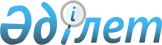 О признании утратившим силу постановления акимата Отырарского района от 13 сентября 2016 года за № 243 "Об утверждении государственного образовательного заказа на дошкольное воспитание и обучение, размера подушевого финансирования и родительской платы"Постановление акимата Отырарского района Южно-Казахстанской области от 27 марта 2017 года № 94. Зарегистрировано Департаментом юстиции Южно-Казахстанской области 11 апреля 2017 года № 4029      В соответствии с пунктом 1 статьи 27 Закона Республики Казахстан от 6 апреля 2016 года "О правовых актах", акимат Отырарского района ПОСТАНОВЛЯЕТ:

      1. Признать утратившим силу постановление акимата Отырарского района от 13 сентября 2016 года № 243 "Об утверждении государственного образовательного заказа на дошкольное воспитание и обучение, размера подушевого финансирования и родительской платы" (зарегистрировано в Реестре государственной регистрации нормативных правовых актов за № 3845, опубликовано 23 июля 2016 года в газете "Отырар алкабы").

      2. Государственному учреждению "Аппарат акима Отырарского района" в порядке, установленном законодательными актами Републики Казахстан обеспечить:

      1) направление настоящего постановления на официальное опубликование в периодических печатных изданиях, распространяемых на территории Отырарского района, а также в Республиканский центр правовой информации для включения в эталонный контрольный банк нормативных правовых актов Республики Казахстан;

      2) обеспечить размещение настоящего постановления на интернет-ресурсе акимата Отырарского района.

      3. Настоящее постановление вводится в действие по истечении десяти календарных дней после дня его первого официального опубликования.

      4. Контроль за исполнением настоящего постановления возложить на заместителя акима Р.Алиша.


					© 2012. РГП на ПХВ «Институт законодательства и правовой информации Республики Казахстан» Министерства юстиции Республики Казахстан
				
      Временно исполняющий

      обязанности акима района

Р. Алиш
